«26»  июня 2019 года                     г. Грозный	                                       № 23О наименовании объектов улично-дорожной сети города ГрозногоВ соответствии с Федеральным законом от 6 октября 2003 года                   № 131-ФЗ «Об общих принципах организации местного самоуправления в Российской Федерации», Законом Чеченской Республики от 24 мая 2010 года  № 11-рз «О местном самоуправлении в Чеченской Республике», решением Грозненской городской Думы от 21 сентября 2017 года № 15 «Об утверждении  Положения «О порядке наименования (переименования) улиц, площадей, скверов, парков, муниципальных учреждений и установления (демонтажа) памятников, бюстов, стел и мемориальных досок (памятных знаков) в городе Грозном», руководствуясь Уставом города Грозного, Грозненская городская Дума   	РЕШИЛА: 		1. Присвоить улице в Старопромысловском районе г. Грозного следующее наименование:  улица Контурная.		2.  Присвоить переулку в Старопромысловском районе г. Грозного следующее наименование: переулок  Контурный.		3. Внести в Реестр улиц города Грозного, утвержденный Решением Грозненской городской Думы от 21 сентября 2017 года № 16, изменения, дополнив позициями следующего содержания:   	  4. Настоящее Решение подлежит опубликованию в газете «Столица плюс» и обнародованию в средствах массовой информации.   	 5. Настоящее Решение вступает в силу со дня его подписания.Глава города Грозного 				       		                    З.Х. Хизриев РОССИЙСКАЯ      ФЕДЕРАЦИЯРРОССИЙСКАЯОФЕДЕРАЦИЯ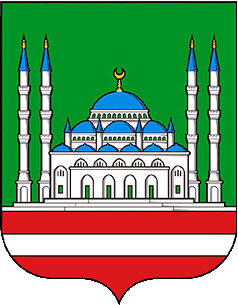   ЧЕЧЕНСКАЯ    РЕСПУБЛИКАГРОЗНЕНСКАЯ ГОРОДСКАЯ ДУМАГРОЗНЕНСКАЯ ГОРОДСКАЯ ДУМАГРОЗНЕНСКАЯ ГОРОДСКАЯ ДУМАРЕШЕНИЕ               РЕШЕНИЕ               РЕШЕНИЕ               1394улица Контурнаяул. КонтурнаяСтаропромысловский район1395переулок Контурныйпер. КонтурныйСтаропромысловский район